LEI ORDINÁRIA Nº500 DE 01 DE MARÇO DE 2021"Abre Crédito Especial no Orçamento em Execução."Art. 1º - Fica autorizado o Executivo Municipal a abrir no Orçamento em Execução um Crédito Especial, no valor de R$ 140.700,00 (Cento e quarenta mil e setecentos reais), obedecendo as seguintes classificação:Órgão: 07 – DEPART. MUN. DE SAÚDE.Unidade: 07.02– FUNDO MUNICIPAL DE SAÚDE Função: 07.02.10 – SAÚDESub função: 07.02.10.301 ATENÇÃO BASICAPrograma Ativ: 07.02.10.301.0014 ATENÇÃO BASICA SAÚDEProjeto de Ativ: 07.02.10.301.0014.3083 AQUISIÇÃO DE VEICULO ATENÇÃO BASICA. Elemento:3449052000 EQUIPAMENTOS E MATERIAL PERMANENTESFonte de Recurso: 155R$ 55.200,00 (CINQUENTA E CINCO MIL E DUZENTOS REAIS)Órgão: 07 –DEPART. MUN. DE SAÚDE.Unidade: 07.02– FUNDO MUNICIPAL DE SAÚDE. Função: 07.02.10 – SAUDESub função: 07.02.10.302 – ASSISTÊNCIA HOSPITALAR E AMBULATÓRIOPrograma Ativ: 07.02.10.302.0046 – ATENÇÃO DA MÉDIA E ALTA COMPLEXIDADE Projeto de Ativ: 07.02.10.302.0046.3092 – AQUISIÇÃO DE VEÍCULO MEDIA E ALTA COMPLEXIDADEElemento: 3449052000000– EQUIPAMENTOS E MATÉRIAL PERMANENTES FONTE DE RECURSO 155R$ 85.500,00 (OITENTA E CINCO MIL E QUINHENTOS REAIS)Art. 2º – O crédito especial de que trata o artigo anterior, será coberto pela redução das seguintes dotações orçamentária:Órgão: 07 –DEPART. MUNICIPAL DE SAUDE.Unidade: 07.02– GERENCIA SERV PLAN E ADM EM SAUDE. Função: 07.02.10 – SAUDESub função: 07.02.10.301 - ADMINISTRAÇÃO EM GERAL Programa Ativ: 07.02.10.301.0014 – GESTÃO DO SUSProjeto de Ativ: 07.02.10.301.0014.3084 - CONST/AMPL ESTR. SAÚDE DA FAMILIAElemento 3449051000000 – Obras e instalações. Fonte de recurso 155.R$ 15.200,00 (quinze mil e duzentos reais)Órgão: 07 –DEPART. MUNICIPAL DE SAUDE.Unidade: 07.02– GERENCIA SERV PLAN E ADM EM SAUDE. Função: 07.02.10 – SAUDESub função: 07.02.10.301 - ADMINISTRAÇÃO EM GERAL Programa Ativ: 07.02.10.301.0014 – GESTÃO DO SUSProjeto de Ativ: 07.02.10.301.0014.2151 – MANUTENÇÃO DAS ATIV ATENÇÃO PRIM Elemento: 3339030000– MATERIAL DE CONSUMOFonte de Recurso: 155R$ 50.000,00 (cinquenta mil reais)ELEMENTO 3339039 OUTROS SERV TERCEIRO PESSOA JURIDICA FONTE DE RECURSO 155R$ 20.000,00 (vinte mil reais)Órgão: 07 –DEPART. MUNICIPAL DE SAÚDE.Unidade: 07.02– GERENCIA SERV PLAN E ADM EM SAÚDE.Função: 07.02.10 – SAÚDESub função: 07.02.10.301 - ADMINISTRAÇÃO EM GERAL Programa Ativ: 07.02.10.301.0014 – GESTÃO DO SUSProjeto de Ativ: 07.02.10.301.0014.3086 CONST/AMPL UNID. BASICA DE SAÚDEElemento 3449051000000 – Obras e instalações Fonte de recurso 155.R$ 10.000,00 (dez mil reais)Órgão: 07 –DEPART. MUNICIPAL DE SAÚDE.Unidade: 07.02– GERENCIA SERV PLAN E ADM EM SAÚDE. Função: 07.02.10 – SAÚDESub função: 07.02.10.303 - ADMINISTRAÇÃO EM GERAL Programa Ativ: 07.02.10.303.0014 – GESTÃO DO SUSProjeto de Ativ: 07.02.10.303.0014.2070 MANUT. DAS ATIVID. DA FARMÁCIAElemento 3339030000 – MATERIAL DE CONSUMOFonte de recurso 155.R$ 32.000,00 (trinta e dois mil reais)Elemento 3339032000 – MAT. BEM OU SERV. P/DISTRIB.GRFonte de recurso 155.R$ 13.500,00 (treze mil e quinhentos reais)Art. 3º Fica o poder executivo municipal autorizado caso necessário, suplementar este crédito especial.Art. 4º Fica o Plano Plurianual de Investimentos para o exercício 2021 alterado no que couber para suportar a inclusão deste crédito.GABINETE DO PREFEITO MUNICIPAL DE CLARO DOS POÇÕES, 28 de JANEIRO DE 2021.NORBERTO MARCELINO DE OLIVEIRAPrefeito Municipal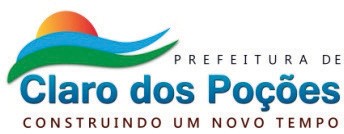 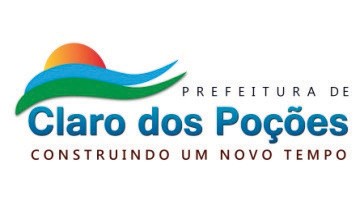 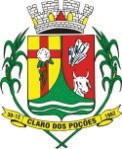 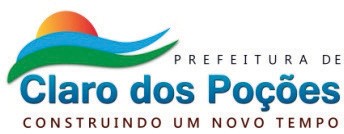 EXPOSIÇÃO DE MOTIVOSJustificativa ao Projeto de Lei nºA Abertura de Crédito Especial no valor de R$ 1 4 0 . 7 0 0 , 0 0 (CENTO E QUARENTA MIL E SETECENTOSREAIS), tem por objetivo a inclusão de elementos de despesa, em Atividades existentes, para aquisição de dois veículos, sendo um deles ambulância, para atender a demanda da secretaria municipal de Saúde.Assim, por entender justa e oportuna a aprovação do presente projeto, submetemos o presente Projeto de Lei para apreciação dos Nobres Vereadores dessa Casa de Leis.GABINETE DO PREFEITO MUNICIPAL DE CLARO DOS POÇÕES, 28 DE JANEIRO DE 2021.NORBERTO MARCELINO DE OLIVEIRAPrefeito Municipal